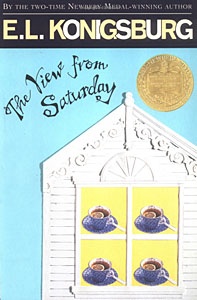 DateDear Parents and Guardians,Your child received a copy of A View from Saturday by E.L. Konigsburg on ______________.  They will have some time in school to read it, but they must also read it at home nightly.  The first quiz is on ______________ and it will include chapters 1 – 3, up to page 93. There will be book report in the form of an award certificate and a final quiz.  This will be due on ____________.  The book report information will be sent home soon.					Thank You,					Mrs. LeClairCut and return the bottom------------------------------------------------------------------------------------------------------------------------------------------I understand that I have a copy of A View from Saturday and am responsible for the loss or damage of the book ($6.99) as well as a book report and other activities that go along with reading it._____________________________________                      ______________________________________Student Signature						Parent Signature